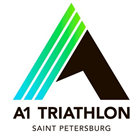 ПОЛОЖЕНИЕ О ПРОВЕДЕНИИ ЗАПЛЫВА НА ОТКРЫТОЙ ВОДЕ - «КОПАНСКОЕ НА КРАСНОМ»ПРЕДМЕТ НАСТОЯЩЕГО ПОЛОЖЕНИЯ.Настоящее положение является основным документам регулирующим порядок проведения, а также права и обязанности организаторов и участников любительского заплыва на открытой воде «Копанское на Красном», далее «Заплыв» организуемого и проводимого ООО «Спортивные мероприятия», бренд «A1 TRIATHLON» далее «Организатор», при поддержке Администрации Приозерского района Ленинградской Области.Место проведения старта: Ленинградская область, Приозерский район, поселок Коробицыно, курорт "Красное озеро".Дата проведения старта: 10 июля 2022 года.ОСНОВНЫЕ ПОЛОЖЕНИЯ.Регистрируясь на участие в «Заплыве», участник принимает положения и правила, изложенные в настоящем документе. Соблюдение и принятие этих правил является обязательным для каждого «Участника». Если указанные в настоящем документе правила противоречат в какой-либо своей части правилам проведения иных соревнований по плаванию на открытой воде (ВФП, FINA), то приоритет отдается правилам, указанным в настоящем документе. Основные положения данного документа будут также озвучены на предстартовом брифинге.Основная цель «Заплыва» – получение максимального удовлетворения от процесса соревнований при соблюдении полной безопасности для жизни и здоровья участников. Следуя этой цели, настоятельно просим участников проявлять дружелюбие и вежливость, как к другим участникам заплыва так и к волонтерам, судьям, медицинским работникам, местным жителям, отдыхающим и болельщикам приехавшим на «Заплыв».Контроль за соблюдением «Участниками» настоящего положения осуществляются представителями «Организатора» и главным судьей соревнований.«Организатор» оставляет за собой право вносить изменения в положение, касающиеся времени и регламента проведения «Заплыва» в любой момент. При наличии информация о внесении изменений будет размещается на официальном сайте, а также в группах в социальных сетях.Вся информация о «Заплыве» размещенная на сайте «Организатора» www.a1race.ru, а также в группах «Организатора» в социальных сетях: «Инстаграмм», «В контакте» и «Фэйсбук» - является официальной и считается официальным дополнением и/или изменением к настоящему Положению. «Заплыв» проводится на территории горнолыжного курорта «Красное озеро», все участники «Заплыва» в течении всего время нахождения на территории должны соблюдать правила поведения на территории курорта, бережно относиться к оборудованию курорта, не мусорить.Для проведения «Заплыва» привлекаются Волонтеры, которые работают на мероприятии на безвозмездной основе. Все волонтеры в обязательном порядке проходят предварительный инструктаж, но не все из них имеют достаточный опыт участия в подобных мероприятиях. Настоятельно просим относиться к их труду с уважением и, в случае возникновения претензий к их работе, просим обращаться к представителю «Организатора» с жалобами или предложениями о качестве работы конкретного волонтера. Грубое или агрессивное поведение «Участника» по отношению к волонтеру может привести к дисквалификации участника по решению «Организатора».Любой «Участник», нарушающий настоящее положение, может быть снят с соревнований решением «Организатора» его результат будет аннулирован, стоимость слота не возвращается.Использование допинга запрещено.ОБЕСПЕЧЕНИЕ БЕЗОПАСНОСТИ.При проведении соревнований вне спортивных объектов обеспечение безопасности участников и зрителей осуществляется согласно требованиям Правил обеспечения безопасности при проведении официальных спортивных соревнований, утвержденных постановлением Правительства Российской Федерации от 18 апреля 2014 года № 353.Место проведения соревнований определяется «Организатором» и соответствует требованиям нормативных актов, действующих на территории Российской Федерации по обеспечению общественного порядка и безопасности участников и зрителей.Оказание скорой медицинской помощи осуществляется в соответствии с приказом Министерства здравоохранения и социального развития Российской Федерации от 09.08.2010 года № 613Н «Об утверждении порядка оказания медицинской помощи при проведении физкультурных и спортивных мероприятий» и возлагается на «Организатора».Для обеспечения безопасности участников «Заплыва» на воде будут находиться плавательные средства спасательных служб и волонтеров по длине всей дистанции.В целях безопасности во время нахождения на воде участникам запрещается использовать технические устройства, которые могут в любом случае быть охарактеризованы как "средства общения и развлечения". К ним относятся мобильные телефоны, коммуникаторы, пейджеры, mp3-плееры, видеокамеры и т.п. Невыполнение этого требования ведет к дисквалификации Участника.Каждый Участник сам отвечает за степень своей физической подготовки, Организатор не осуществляет контроль уровня подготовленности зарегистрировавшегося участника, при этом «Организатор», в лице Главного судьи, имеет право снять Участника с «Заплыва» при наличии достаточных доказательств того, что дальнейшее участие может нанести вред его здоровью.Для участия в «Заплыве», при получении стартового пакета (п.9), участник обязан ознакомиться и подписать «Расписку об ответственности за собственное здоровье». Отказ участника от подписания данной расписки ведет к автоматическому запрету участия в «Заплыве». Стартовый взнос не возвращается.Участие в «Заплыве» возможно только при наличии договора страхования жизни и здоровья от несчастных случаев, который должен быть представлен в бумажном или электронном варианте при получении стартового пакета (п.9.).ПОРЯДОК РЕГИСТРАЦИИ. СТАРТОВЫЙ ВЗНОС.Для участия в «Заплыве» необходимо зарегистрироваться на официальном сайте «Организатора» www.a1race.ru и оплатить стартовый взнос.К участию в «Заплыве» допускаются лица, достигшие возраста 18 лет. Возраст участников определяется по состоянию на 31 декабря года соревнований в соответствии с Единой всероссийской спортивной классификацией (ЕВСК).Регистрация открыта со дня объявления о проведении «заплыва» до 23 часов 59 минут 06 Июля 2022 года - день закрытия регистрации.Регистрация может быть закрыта до указанного в п.4.3. времени в следующих случаях:по решению «Организатора»;по достижения лимита участников «Заплыва» (п. 7.1.) до указанной в п.4.2. даты.Участие в «Заплыве» платное. Средства идут на финансирование организационных расходов по проведению «Заплыва». Ответственность за прием и расходование стартовых взносов несет «Организатор».После заполнения своих данных в личном кабинете на сайте «Организатора» и оплаты стартового взноса участник появляется в списках зарегистрированных Участников, что подтверждает, что Участник пробрел стартовый «Слот» - право на участие в «Заплыве».«Слот» является именным и дает право принять участие в «Заплыве», который будет проведен в дату, в соответствии с настоящим положением, на выбранной участником дистанции. «Организатор» оставляют за собой право отказать в регистрации участнику, в таком случае участнику предоставляется ответ по электронной почте с объяснением причин. Если на момент отказа участником оплачен стартовый взнос, то он возвращается в полном объеме.После закрытия регистрации в соответствии с п.4.3. может быть объявлена дополнительная регистрация непосредственно в день старта, что не является обязательством «Организатора». О проведении дополнительной регистрации «Организатор» объявляет дополнительно в группах в социальных сетях.СТОИМОСТЬ СЛОТА.Стоимость слота увеличивается по мере приближения к дате старта, в таблице ниже указана стоимость «Слота» по каждой дистанции в зависимости от периода оплаты. Указанная цена действует включая эту дату.В случае страхования стоимости слота «Участник», воспользовавшийся данной опцией, доплачивает стоимость слота до полной при получении стартового пакета. В случае не доплаты «Участником» стоимости слота до полной «Участник» к заплыву не допускается.Условия страхования слота. Во время действия акции по страхования стоимости слота регистрация осуществляется в размере страховой суммы которая составляет часть стоимости слота, при этом, участник зарегистрировавшийся в период действия акции должен доплатить полную стоимость слота на дату регистрации должен доплатить остаток средств до полной стоимости слота при получении стартового пакета. Условия страхования и период действия акции объявляется в группах «Организатора в социальных сетях.Пример акции по страхованию слота.Акция действует в период с 01.04.22 года до 14.04.22 года, стоимость страхования слота 1 000 рублей на все дистанции. В этом случае, участник регистрируется за 1 000 рублей. При получении стартового пакета участник, воспользовавшийся этой услугой, доплачивает сумму в размере стоимость слота в соответствии с п.5.5. в период с 01.04.22 года по 14.04.22 года минус 1 000 рублей уже оплаченную при регистрации.Стоимость слота.ВОЗРАСТНЫЕ ГРУППЫ.Все «Участники» «Заплыва» делятся по следующим группам:Женщины:W18 - 29 (женщины от 18 до 29 лет);W30 - 39 (женщины от 30 до 39 лет);W40+ (женщины от 40 лет и старше).Мужчины:М18 - 29 (мужчины от 18 до 29 лет);M 30 - 39 (мужчины от 30 до 39 лет);M 40 - 49 (мужчины от 40 до 49 лет);M 50 - 59 (мужчины от 50 до 59 лет);M 60+ (мужчины от 60 лет и старше).ЛИМИТ УЧАСТНИКОВ.Общее количество «Участников» и количество участников на каждой дистанции ограничено, при достижении указанных ниже лимитов регистрация на «Заплыв» прекращается:ПЕРЕНОС СЛОТА.Перенос «Слота» может быть осуществлен по запросу «Участника» при оплате следующих комиссий:при переносе «Слота» на другую дистанцию этого же старта – 500 рублей;при переносе «Слота» на другое лицо на этот же старт – 500 рублей;при переносе «Слота» на этот же старт в следующем году – бесплатно, повторный перенос – 500 рублей;Перенос «Слота» на другой старт «Организатора» не производится.СТАРТОВЫЙ ПАКЕТ УЧАСТНИКА.Стартовый пакет - набор опций предоставляемых «Организатором» зарегистрированному Участнику:электронный хронометраж;плавательная шапочка;стартовый номер участника;медаль финишера;обеспечение безопасности на воде;размеченные буями дистанции;памятные награды и призы для победителей и призеров;вода до и после окончания дистанции.Выдача стартового пакета осуществляется в день и непосредственно в месте проведения «Заплыва».Для удобства Участников может быть объявлен дополнительный день/дни выдачи стартового пакета. При принятии этого решения «Организатор» предварительно уведомляет «Участников» о месте и времени.Для получения стартового пакета участнику необходимо предоставить уполномоченному сотруднику «Организатора» следующие документы:документ, удостоверяющий личность;медицинскую справку, медицинская справка должна содержать печать выдавшего учреждения, подпись и печать врача, а также указание о допуске участника к «Соревнованиям» на выбранную дистанцию. Справка должна быть оформлена не ранее, чем за 6 месяцев до даты проведения «Соревнования»;оригинал договора о страхования или его электронная копия;расписку об ответственности за собственное здоровье (приложение № 1).При наличии на «Заплыве» участников слоты которых были перенесены по инициативе «Организатора», «Организатор» вправе предоставить таким участникам финишерские медали и плавательные шапочки которые входили в состав стартового пакета «Заплыва» на который зарегистрировались участники.ПОРЯДОК ПРОВЕДЕНИЯ СОРЕВНОВАНИЯ. ТРЕБОВАНИЯ К ЭКИПИРОВКИ УЧАСТНИКОВ. ПОВЕДЕНИЕ УЧАСТНИКОВ НА ВОДЕ.Схема дистанций размещена сайте «Организатора» www.a1race.ru и в группах «Организатора» в социальных сетях: «Инстаграмм», «В контакте», «Фэйсбук».Участники обязаны использовать только плавательные шапочки выдаваемые «Организатором» в стартовом пакете. Шапочки должны быть надеты перед стартом, использование других плавательных шапочек, и плавание без шапочки - запрещено.Каждый участник должен иметь свой стартовый номер на тыльной стороне ладони правой руки, в случае если номер, полученный в стартовом пакете, был утрачен, то он должен быть нанесен маркером сотрудниками «Организатора».Старт производится с берега.Температура воды в это время года может составлять от +16С до +23С. Рекомендовано использование гидрокостюмов при температуре до +23С. При температуре свыше +24С гидрокостюмы запрещены. При температуре +18 С и ниже, использование гидрокостюма обязательно.Участники могут преодолевать дистанцию любым удобным стилем плавания. Запрещается использование любых подручных средств, облегчающих плавание (ласты, нарукавники, перчатки и прочее).Для обеспечения безопасности участников старта на воде будут находиться плавательные средства спасательных служб и волонтеров в случае возникновения непредвиденной ситуации (судорога, захлебывание, общее ухудшение самочувствия) участник должен остановиться, перевернуться на спину помахать рукой над головой и привлечь внимание ближайшей лодки любым доступным способом.Если участник попадает в лодку сопровождения, это не ведет к его автоматической дисквалификации. В лодке он может передохнуть, набраться сил и продолжить участие, при условии, что судьи в лодке решат, что дальнейшее плавание не повредит его здоровью. Направление движения лидеров на каждой из дистанций будет указывать плавательное средство – каяк или SUP.РАПИСАНИЕ ПРОВЕДЕНИЯ «СОРЕВНОВАНИЙ». СТАРТОВЫЙ ГОРОДОК.Подробное расписание проведения «Заплыва» будет опубликовано организатором не позднее, чем за 30 дней до проведения «Заплыва».«Заплыв» на всех дистанциях проводится в один день.Начало работы стартового городка и выдача стартовых пакетов Участников в 8.00 утра дня проведения «Заплыва».Старт первого заплыва (на дистанции 1 850 метров) не ранее 11.00 дня проведения «Заплыва».ХРОНОМЕТРАЖ.Для определения времени прохождения дистанции каждым участником на «Соревнованиях» используется система электронного хронометража. Каждый участник получает личный электронный чип в стартовом пакете либо непосредственно перед стартом, о чем будет объявлено дополнительно.Участник закрепляет чип на щиколотке при помощи системы крепления предоставляемой «Организатором» вместе с чипом. Чип должен быть закреплен поверх гидрокостюма.Участник должен вернуть чип «Организатору» после окончания прохождения дистанции.В случае потери чипа участник обязан уведомить об этом «Организатора» и возместить «Организатору» стоимость утерянного оборудования в сумме - 6 000 (шесть тысяч) рублей, при этом:если чип был утерян до старта, участник может быть допущен к соревнованию при наличии у «Организатора» дополнительных чипов;если чип был утерян во время прохождения дистанции, то участник может финишировать, но статус такого участника в финишном протоколе будет указан как «не финишировавший» - DNF.CУДЕЙСТВО. ОПРЕДЕЛЕНИЕ ПОБЕДИТЕЛЕЙ. НАГРАЖДЕНИЕ.Главный судья определяет победителей и призеров «Заплыва»Главный судья для дополнительного контроля за соблюдением правил «Заплыва» назначает помощников из числа волонтеров и сотрудников «Организатора».Главный судья соревнований имеет право дисквалифицировать участников соревнований при нарушении следующих правил:«срезание» прохождение не полной дистанции;нарушение п.п. 2.7, 10.2, 10.5, 10.6;не корректного или грубого отношения к другим «Участникам», представителям «Организатора», зрителям и т.д..В случае очевидных признаков неспособности участника финишировать главный судья и/или помощники главного судьи также вправе снять участника с дистанции, при этом такой участник признается не финишировавшим, статус DNF.Победителем и призерами «Соревнований» являются участники продемонстрировавшие лучшее три показателя времени прохождения дистанции, при этом определяются победители и призеры в следующих категориях на каждой из дистанций:группа «Absolut» среди мужчин (все мужчины участвующие на данной дистанции вне зависимости от возраста);группа «Absolut» среди женщин (все женщины участвующие на данной дистанции вне зависимости от возраста);возрастные группы в соответствии с п.6.1., при этом, «Участники», занявшие призовые места в категории «Absolut» выбывают из розыгрыша мест в их возрастных группах.По итогам «Соревнований» формируется финишный протокол, расположенный на сайтах провайдера системы хронометража и «Организатора».«Участник» не согласный с финишным протоколом или имеющий другие возражения по процедуре проведения соревнования вправе обратиться к Главному судье с аппеляцией. Главный судья на основании полученной информации принимает решение и доводит его до аппелировавшего «Участника». Главный судья оставляет за собой право не реагировать на замечания и апелляции со стороны «Участника» если они высказаны неподобающим образом: в резкой или грубой форме.Статусы финишного протокола:время прохождения дистанции;DQF - участник дисквалифицирован;DNF - участник не финишировал;DNS - участник не стартовалВсе победители и призеры «Соревнований» в соответствии с п.13.5. награждаются памятными наградами.ФОРС-МАЖОРВ случае невозможности проведения «Заплыва» по причине возникновения форс-мажорных обстоятельств: температура воды ниже 15С, наводнение, скорости ветра более 15 м/с, загрязнение воды опасными для здоровья спортсменов веществами, предписания органов власти о запрещении проведения «Заплыва» контролирующих проведение массовых мероприятий, в том числе мероприятий на воде – проведение «Соревнований» будет отменено. Стартовый взнос не возвращается.Генеральный директорООО «Спортивные мероприятия»								Борисенко АнтонДистанция(метров)до 01.03.22до 01.05.22до 01.06.22до 06.07.22на месте1 850 2 5002 9003 6003 9004 5003 0002 8003 6003 9004 5005 0005 0003 1003 6004 2004 9005 50010 0003 6004 2004 8005 4006 000Дистанциялимит1 850 метров1503 000 метров1005 000 метров7010 000 метров40